Приложение к письму БУ ДПО РК «КРИПКРО» от «09» _03_ 2021г. № __130Комплексный анализ объективности  результатов ВПРпо русскому языку в 5 и 6 классах МБОУ СОШ №4 и МБОУ СОШ №8 им. Номто ОчироваВ соответствии с письмом Министерства образования и науки РК №434 от 11.02.2021 года о необъективности результатов ВПР по русскому языку Рособрнадзором выявлены признаки необъективности результатов ВПР, прошедших осенью 2020 года.В целях обеспечения мониторинга качества образования в МБОУ «СОШ № 8 им. Н. Очирова» и в МБОУ «СОШ №8», на основании приказа №567 Министерства службы по надзору в сфере образования и науки (Рособрнадзор) от 06.05.2020 года и Письма №14-12 Министерства службы по надзору в сфере образования и науки (Рособрнадзор) от 22.05.2020 года с 16 сентября по 8 октября 2020-2021 учебного года были организованы и проведены Всероссийские проверочные работы (далее ВПР) в 5,6 классах. Указанные общеобразовательные организации вошли в перечень школ с необъективными результатами ВПР, формируемый Рособрнадзором.  Задания письменной проверочной работы направлены на выявление уровня владения обучающимися правописными нормами современного русского литературного языка (орфографическими, пунктуационными), учебно-языковыми опознавательными, классификационными (фонетическими, лексическими, морфемными, словообразовательными, морфологическими, синтаксическими) и аналитическими умениями (морфемным, словообразовательным, морфологическим, синтаксическим разборами), предметными коммуникативными умениями, а также  регулятивными, познавательными и коммуникативными универсальными учебными действиями.  Задания по русскому языку по структуре и содержанию продолжают линию оценочной процедуры, проводимой в начальной школе и в пятом классе. Вариант проверочной работы содержит 11 заданий, в том числе 5 заданий к приведенному тексту для чтения. Задания 1–3, 7–11 предполагают  запись развернутого ответа, задания 4–6 − краткого ответа в виде слова /сочетания слов. Все задания относятся к базовому уровню сложности. Специальная подготовка к проверочной работе не требовалась. ВПР – 5 (по программе 4 класса)Получены следующие результаты:МБОУ СОШ №8Статистика по отметкамРезультаты выполнения всероссийской проверочной работы по русскому языку в 5-х классахКол-во участников в 5-х классах:  345 «а» класс – 195 «б» класс - 15 Сравнение отметок с отметками по журналуТаким образом, по данным в таблицах можно увидеть, что обучающиеся 5-х классов школы выполнили ВПР по русскому языку по многим заданиям выше  в сравнении с городом Элиста и Республикой Калмыкия. Сведения об учителе, работающем в 5-х классахУровень обученности и качество знаний по русскому языку в 5-х классах в 2020-2021 учебном году:Вывод: Необъективные результаты ВПР по русскому языку в 5-х классах по сравнению с итогами за 2019-2020 учебный год связаны:Обучающиеся 5-х классов в сентябре 2020 года не прошли процесс адаптации к новым условиям, требованиям, отношениям, видам деятельности.Некачественная проверка проверочных работ учителем русского языка и литературы Манцаевой В.Т.:- несоответствие выставленных баллов утвержденным критериям;- несоблюдение критериев при проверке работ;- некорректный подсчет баллов.МБОУ СОШ №4Результаты ВПР по русскому языку в 5 классахСведения об учителях русского языка, работающих в 5 классах МБОУ «СОШ№4»По итогам 2019 -2020 года в 5б,5в 5г классах качество знаний составило по русскому языку 68,1 %, уровень обученности 100%.По итогам результата ВПР качество понизилось на 7,1%, а средний балл понизился незначительно 0,3б.В прошлом учебном году из-за эпидемиологической обстановки ВПР обучающиеся 4 классов не писали, поэтому учащиеся 5 классов в сентябре 2020г. писали впервые. В течение учебного года 2019-2020 г. и в сентябре 2020-2021г выпускники начальной школы под руководством учителей начальных и русского языка готовились по пособиям: -Русский язык. 4 класс. Всероссийская проверочная работа. Типовые задания. 25 вариантов заданий.- Русский язык. Всероссийская проверочная работа за курс начальной школы. Типовые задания. 10 вариантов заданийВывод: Как видно по таблице результатов, 1 обучающийся 5 классов не справился с проверочной работой, что составило 1,8% - у/о 98,2% 32 обучающихся подтвердили свои результаты, 6 – понизили результат и 15 обучающихся повысили уровень. Но если сравнивать с итогами прошлого года средний балл, то наблюдается небольшое понижение на 0,3б. и качества на 7,1%. Анализ результатов всероссийских проверочных работ по русскому языку в 6-х классахПо итогам 2019 -2020 года в 6а, 6б, 6в, 6 г классах качество знаний составило по русскому языку 62,5 %, уровень обученности 100%.По итогам результата ВПР качество повысилось на 3,5%, а средний балл и уровень обученности стабильные.В прошлом учебном году из-за эпидемиологической обстановки ВПР обучающиеся 5 классов не писали, поэтому можно сравнить с результатами 2019 года, когда закончили начальную школу. Качество знания понизилось на 11,1 %, а средний балл на 0,1, уровень обученности стабильный. Понижение качества знаний связано с обучением во второй половине прошлого учебного года в дистанционном режиме, программный материал не был пройден в полном объеме, часть была перенесена на первую четверть 2020 – 2021 учебный год. Обучающиеся под руководством учителей русского языка готовились по пособию «Русский язык. 5 класс. Всероссийская проверочная работа. Типовые задания. 25 вариантов заданий», проводили дополнительные консультации, занятия, поэтому есть ученики, которые смогли превысить свой личный результат.Как видно по таблице результатов, 53 обучающихся подтвердили свои результаты, 29 – понизили результат и 6 обучающихся повысили уровень. С 17.02.2021 г. – 26.02.2021 г. Управлением образования администрации г.Элисты был проведен мониторинг объективности результатов проведения Всероссийских проверочных работ по русскому языку в 5-6 классах, по математике в 5 классах (МБОУ «СОШ № 4»), по русскому языку в 5 классах (МБОУ «СОШ № 8»).Вывод по МБОУ СОШ №4. В процессе перепроверки работ наблюдается тенденция к завышению баллов. Эксперты обратили внимание на то, что учителя не разделяют грубые/негрубые ошибки, завышают баллы, не учитывают при проверке все критерии.Проверено 88 работ. Из них в 19 работах (21,5%) наблюдаются изменения. Изменения в 16 работах не повлияли на оценку, кроме 3-х работ (60003- на 3 балла; 60049 – на 5 баллов; 60057 – на 2 балла), в которых отмечается повышение баллов в отдельных заданиях. В конечном итоге это повлияло на итоговую оценку.Таким образом, можно сделать вывод, что наиболее необъективно проверены задания, направленные на сформированность умения проводить фонетический, морфологический анализ текста и синтаксический анализ предложения; сформированность орфографической и пунктуационной грамотности, а также умения анализировать различные виды предложений с точки зрения их структурно-смысловой организации и функциональных особенностей.Вывод по МБОУ СОШ№8: отметить некачественную проверку всех работ, были пропущены ошибки. Было проверено 15 работ. Из них – в 11 работах наблюдаются изменения, причем изменения в шести работах не повлияли на итоговую оценку, а в пяти выделенных работах отмечаются  завышенные баллы , что в конечном итоге повлияло на итоговую оценку.Рекомендовано: - улучшить качество проверки работ; - педагогам, проверяющим работы обучающихся, придерживаться критериев системы оценивания проверочных работ. Рекомендации:Обсудить результаты ВПР и РДР на Педагогическом совете и сформировать План мероприятий по подготовке ВПР – 2021. Рассмотреть проблему мотивации к обучению учительским коллективом с привлечением педагога-психолога. Усилить контроль при организации проведения и проверки ВПР с целью получения объективных результатов.При проведении ВПР привлекать сторонних наблюдателей (независимых); при проверке ВПР привлекать педагогов-предметников, не работающих в данных классах. Если в школе один учитель данной предметной области, содействовать для привлечения к этой работе учителей других ОО.Принять участие в дистанционном обучении по программам повышения квалификации, разработанным ФБГУ «Федеральный институт оценки качества образования».Изучить и обобщить положительный педагогический опыт учителей – предметников. Провести аналитические семинары  по выявлению причин необъективности выставления оценок.План мероприятий («Дорожная карта»)по результатам оценочных мероприятий на 2021г. ( русский язык и литература)Исп. Ашкинова Л.П.,  старший преподаватель КРИПКРО Анализ ВПР в 5 классах по математикеВ соответствии с письмом Министерства образования и науки РК №434 от 11.02.2021 года о необъективности результатов ВПР по математике Рособрнадзором выявлены признаки необъективности результатов ВПР, прошедших осенью 2020 года.В целях обеспечения мониторинга качества образования в МБОУ «СОШ №4», на основании приказа №567  Министерства службы по надзору в сфере образования и науки (Рособрнадзор) от 06.05.2020 года и Письма №14-12 Министерства службы по надзору в сфере образования и науки (Рособрнадзор) от 22.05.2020 года с 16 сентября по 8 октября 2020-2021 учебного года были организованы и проведены Всероссийские проверочные работы (далее ВПР) в 5,6 классах. Указанные общеобразовательные организации вошли в перечень школ с необъективными результатами ВПР, формируемый Рособрнадзором. Мониторинг направлен на обеспечение эффективной реализации Федерального государственного образовательного стандарта основного общего образования за счет предоставления образовательным организациям единых проверочных материалов и единых критериев оценивания учебных достижений обучающихся по предметам.Задачи Всероссийских проверочных работ:- оценить уровень общеобразовательной подготовки обучающихся 5 классов в соответствии с требованиями Федерального государственного образовательного стандарта основного общего образования- осуществить диагностику достижения предметных результатов- осуществить диагностику уровня сформированности универсальных учебных действий (УУД).Сравнительная таблица результатов среди 5х классовГистограмма соответствия отметок с отметками по журналу	Дата проведения: 23.09.2020	Выполняли работу: 48 обучающихся. Обучающиеся 5а и 5в не приняли участие во Всероссийской проверочной работе в связи с введением карантина в этот период.	Общее время выполнения работы - 60 минут.	Максимальный балл за работу – 20	Наиболее типичные ошибки: Задания на овладение основами логического и алгоритмического мышления и пространственного воображения На высоком уровне у обучающихся 5х классов сформированы умения: - выполнять арифметические действия с числами и числовыми выражениями; - выполнять устно сложение, вычитание, умножение и деление однозначных, двузначных и трехзначных чисел в случаях, сводимых к действиям в пределах 100 (в том числе с нулем и числом 1); - выполнять арифметические действия с числами и числовыми выражениями; - вычислять значение числового выражения  (содержащего 2–3 арифметических действия, со скобками и без скобок); - использовать начальные математические знания для описания и объяснения окружающих предметов, процессов, явлений, для оценки количественных и пространственных отношений,  предметов, процессов, явлений; - решать арифметическим способом (в 1–2 действия) учебные задачи и задачи, связанные с повседневной жизнью; - работать с таблицами, схемами, графиками диаграммами; - читать несложные готовые таблицы; - выполнять письменно действия с многозначными числами  (сложение, вычитание, умножение и деление на однозначное, двузначное числа в пределах 10 000) с использованием таблиц сложения и умножения чисел, алгоритмов письменных арифметических действий (в том числе деления с остатком); - описывать взаимное расположение предметов в пространстве и на плоскости. Слабо сформировано умение: - использовать начальные математические знания для описания и объяснения окружающих предметов, процессов, явлений, для оценки количественных и пространственных отношений предметов, процессов, явлений;- интерпретировать информацию, полученную при проведении несложных исследований (объяснять, сравнивать и обобщать данные, делать выводы и прогнозы); - использовать основы логического и алгоритмического мышления.Вывод:Как видно по таблице результатов, все обучающиеся 5 классов справились с проверочной работой. 19 обучающих подтвердили свои результаты, 1 – понизил результат, и 13 обучающихся повысили уровень в сзязи с тем, что учителя математики Джалыкова С.В., Нурнаева С.М. проводят дополнительные занятия по устранению пробелов в знаниях обучающихся.Необъективные  результаты ВПР по математики в 5-х классах по сравнению с итогами за 2019-2020 учебный год связано:Обучающиеся 5-х классов в сентябре 2020 года не прошли процесс адаптации к новым условиям, требованиям, отношениям, видам деятельности.Некачественная проверка проверочных работ по математики учителей Джалыковой С.В. и Нурнаевой С.М. дали завышенный результат: - несоответствие выставленных баллов утвержденным критериям;- несоблюдение критериев при проверке работ;- некорректный подсчет баллов.Рекомендации:Обсудить результаты ВПР на Педагогическом совете и сформировать План мероприятий по подготовке ВПР – 2021.Привлекать педагога - психолога для психологического  сопровождения обучающихся. Усилить контроль при организации проведения и проверки ВПР  с целью получения объективных результатов;При проведении ВПР привлекать независимых наблюдателей; Принять участие в дистанционном обучении по программам повышения квалификации, разработанным ФБГУ «Федеральный институт оценки качества образования».Исп. Борисова И.В., старший преподаватель КРИПКРОКлассКол-во обучающихся по спискуКол-во выполнявших работу«5»«4»«3»«2»УспеваемостьКачество5а24155550100%66,6%5б231961210100%94,7%Всего4734111760100%82%Класс «5»«4»«3»«2»5а,б  классыРусский язык32,355017,650№Код работыКлассПервичный баллОтметкаОтметка по журналу за 2019-2020 уч. год500205А2945500195А2844500185А3354500175А3355500165А3144500155А2944500145А2844500135А1433500125А3755500115А3454500105А3555500095А3043500075А3044500065А3554500055А3045500045А3144500035А3045500025А2744500015А2644№Код работыКлассПервичный баллОтметкаОтметка по журналуза 2019-2020 уч. год500425Б1833500415Б2033500405Б2544500395Б2543500385Б3555500375Б2743500355Б3144500335Б3454500325Б3144500305Б3655500295Б1433500285Б3855500275Б1533500265Б3555500255Б1733Предмет:Русский языкМаксимальный первичный балл:38Дата:14.09.2020Группы участниковКол-во участников%Республика Калмыкия  Понизили (Отметка < Отметка по журналу) %91032,49  Подтвердили (Отметка = Отметке по журналу) %165058,91  Повысили (Отметка > Отметка по журналу) %2418,6  Всего2801100город Элиста  Понизили (Отметка < Отметка по журналу) %39229,97  Подтвердили (Отметка = Отметке по журналу) %75857,95  Повысили (Отметка > Отметка по журналу) %15812,08  Всего1308100Муниципальное бюджетное общеобразовательное учреждение "Средняя общеобразовательная школа № 8 имени Номто Очирова"  Понизили (Отметка < Отметка по журналу) %38,82  Подтвердили (Отметка = Отметке по журналу) %2470,59  Повысили (Отметка > Отметка по журналу) %720,59  Всего34100ФИО учителяОбразованиеПедстажСтаж работы в данной школеДолжностьКурсыККУМКМанцаева Вероника ТимофеевнаВысшее, КГУБакалавр 2018г. «Филология»Магистр 2020г. «Филология»6 мес4 месУчитель русского языка и литературы--Русский язык - Т.А. Ладыженская, М.Т. БарановаЛ.А. ТростенцоваКласс ПериодОценкиОценкиОценкиОценкиОценкиУровень обученностиКачество знанийКласс Период«5»«4»«3»«2»не аттестованыУровень обученностиКачество знаний5 «а»1 четверть12101-1 (по болезни)96925 «а»2 четверть1077--10071Класс ПериодОценкиОценкиОценкиОценкиОценкиУровень обученностиКачество знанийКласс Период«5»«4»«3»«2»не аттестованыУровень обученностиКачество знаний5 «б»1 четверть869--100615 «б»2 четверть7312--10045КлассКол-во в классеРаботу выполняли«5»«4»«3»«2»Успеваемость, %Качество,%Средний баллФИО учителя5б2515564067%100%4Очир _ Горяева Е.Б5в2616069138%94%3.3Очир _ Горяева Е.Б5г23233812048%100%3.6Джиргалова Н.ЮВПР745482025151%98%3.62019-20207454132417068,1100%3,9№классФ.И.О. учителястажУМКОбразованиеКурсы1.5бОчир-Горяева Е.Б.26Т.А.Ладыженская,М.Т.Баранов, Л.А.Тростенцова Русский язык изд «Просвещение», МоскваВысшее,КГУ1966КРИПКРО,20185вОчир-Горяева Е.Б.26Т.А.Ладыженская,М.Т.Баранов, Л.А.Тростенцова Русский язык изд «Просвещение», МоскваВысшее,КГУ1966КРИПКРО,20185гДжиргалова Н.Ю.4Т.А.Ладыженская,М.Т.Баранов, Л.А.Тростенцова Русский язык изд «Просвещение», МоскваВысшее,КГУ,2013КРИПКРО,2018Кол-во обучающихсяДоляПонизили оценку611,32Подтвердили3260Повысили1528,3Всего:53100КлассКол-во в классеРаботу выполняли«5»«4»«3»«2»Успеваемость,%Качество, %Средний баллФИО учителя6а312437140100%42%3.5Брунько В.И.6б281801260100%67%3.6Джиргалова Н.Ю.6в282481150100%79%4.1Брунько В.И.6г272251250100%77%4Наранова Л.Н.Итого ВПР114881642300100%66%3.82019-2020114881837330100%62,5%3,8ВПР2018-20194444822140100%77,1%3,9Кол-во обучающихсяДоляПонизили оценку2932,95Подтвердили5360,23Повысили66,82Всего:88100МероприятияСрокиОтветственныеРезультатОтметка об исполнении1Организация и проведение диагностического тестирования для учителей на базе РИПКРООктябрь 2021г.Ашкинова Л.П.Зудбинова С.А..Разработка диагностического тестирования2Индивидуальная работа учителей-предметников, показавших необъективные результаты в диагностическом тестировании, по устранению дефицита знаний по предмету – самообразование.Март –апрель 2021 годаАшкинова Л.П.Зудбинова С.А.3Отработка тем, по которым показаны низкие результаты, по предметам на уровне района(города) во время курсовой подготовки на базе РИПКРО.Октябрь-ноябрь 2021г.Ашкинова Л.П.Зудбинова С.А.Разработка лекционного и практического материала 4Участие учителей-предметников в семинарах, организуемых БУ ДПО КРИПКРО по эффективной подготовке к  ВПР.Октябрь-ноябрь 2021г.Март2021г.Ашкинова Л.ПЗудбинова С.А..Разработка лекционного и практического материала 5Мониторинг аттестации педагогических работников в разрезе уровня качества образования в школеОктябрь 2021Ашкинова Л.П.Зудбинова С.А.Отдел аттестации КРИПКРОАнализ портфолио6Семинар «Методы и приемы оценивания учебных достижений в условиях ФГОС ОО» Октябрь-ноябрь 2021г.Ашкинова Л.П.Разработка лекционного и практического материала 7Семинары учителей-предметников РК:- разбор заданий (из допущенных ошибок на ВПР – 2021);- качество преподавания предмета;- решение олимпиадных заданий и учебно-методическое сопровождение при подготовке к олимпиадам совместно с сотрудниками КРИПКРООктябрь-ноябрь 2021г.Апрель 2021г.Ашкинова Л.П.Зудбинова С.А.Разработка лекционного и практического материала8Анализ используемых в общеобразовательных организациях учебниковВ течение годаАшкинова Л.П.Зудбинова С.А.совместно с РООАнализ УМК9Анализ используемых в общеобразовательных организациях электронных образовательных ресурсовВ течение годаАшкинова Л.П.Зудбинова С.А.совместно с РООАнализ ЭОР10Формирование банка лучших электронных ресурсовВ течение годаАшкинова Л.П.Создание банка данных лучших электронных ресурсов11Формирование банка лучших практикВ течение годаАшкинова Л.П.Создание банка лучших практик РККлассКол-во в классеРаботу выполняли«5»«4»«3»«2»Успеваемость,%Качество, %Средний баллФИО учителя5б2516673010081,24.1Джалыкова С.В5г23177910100944.3Нурнаева С.М.Кол-во обучающихсяДоляПонизили оценку13,03Подтвердили1957,5Повысили1339,39Всего:33100ВПР 2020 Математика 5Достижение планируемых результатовПредмет:МатематикаМаксимальный первичный балл:20Дата:14.09.2020Блоки ПООП обучающийся научится / получит возможность научиться или проверяемые требования (умения) в соответствии с ФГОС (ФК ГОС)Макс баллгород Элиста"СОШ №4" г. Элисты1272 уч.33 уч.1. Умение выполнять арифметические действия с числами и числовыми выражениями. Выполнять устно сложение, вычитание, умножение и деление однозначных, двузначных и трехзначных чисел в случаях, сводимых к действиям в пределах 100 (в том числе с нулем и числом 1).191,1290,912. Умение выполнять арифметические действия с числами и числовыми выражениями. Вычислять значение числового выражения (содержащего 2–3 арифметических действия, со скобками и без скобок).178,9381,823. Использование начальных математических знаний для описания и объяснения окружающих предметов, процессов, явлений, для оценки количественных и пространственных отношений предметов, процессов, явлений. Решать арифметическим способом (в 1–2 действия) учебные задачи и задачи, связанные с повседневной жизнью.285,9396,974. Использование начальных математических знаний для описания и объяснения окружающих предметов, процессов, явлений, для оценки количественных и пространственных отношений предметов, процессов, явлений. Читать, записывать и сравнивать величины (массу, время, длину, площадь, скорость), используя основные единицы измерения величин и соотношения между ними (килограмм – грамм; час – минута, минута – секунда; километр – метр, метр – дециметр, дециметр – сантиметр, метр – сантиметр,сантиметр – миллиметр)163,1369,75.1. Умение исследовать, распознавать геометрические фигуры. Вычислять периметр треугольника, прямоугольника и квадрата, площадь прямоугольника и квадрата.162,1166,675.2. Умение изображать геометрические фигуры. Выполнять построение геометрических фигур с заданными измерениями (отрезок, квадрат, прямоугольник) с помощью линейки, угольника.145,3633,336.1. Умение работать с таблицами, схемами, графиками диаграммами. Читать несложные готовые таблицы.192,7796,976.2. Умение работать с таблицами, схемами, графиками диаграммами, анализировать и интерпретировать данные. Сравнивать и обобщать информацию, представленную в строках и столбцах несложных таблиц и диаграмм.183,7396,977. Умение выполнять арифметические действия с числами и числовыми выражениями. Выполнять письменно действия с многозначными числами (сложение, вычитание, умножение и деление на однозначное, двузначное числа в пределах 10 000) с использованием таблиц сложения и умножения чисел, алгоритмов письменных арифметических действий (в том числе деления с остатком).161,6472,738. Умение решать текстовые задачи. Читать, записывать и сравнивать величины (массу, время, длину, площадь, скорость), используя основные единицы измерения величин и соотношения между ними (килограмм – грамм; час – минута, минута – секунда; километр – метр, метр – дециметр, дециметр – сантиметр, метр – сантиметр, сантиметр – миллиметр);
решать задачи в 3–4 действия253,8954,559.1. Овладение основами логического и алгоритмического мышления. Интерпретировать информацию, полученную при проведении несложных исследований (объяснять, сравнивать и обобщать данные, делать выводы и прогнозы).152,3639,399.2. Овладение основами логического и алгоритмического мышления. Интерпретировать информацию, полученную при проведении несложных исследований (объяснять, сравнивать и обобщать данные, делать выводы и прогнозы).143,6351,5210. Овладение основами логического и алгоритмического мышления 
Собирать, представлять, интерпретировать информацию259,7587,8811. Овладение основами пространственного воображения. Описывать взаимное расположение предметов в пространстве и на плоскости.271,9393,9412. Овладение основами логического и алгоритмического мышления. 
Решать задачи в 3–4 действия.222,6437,88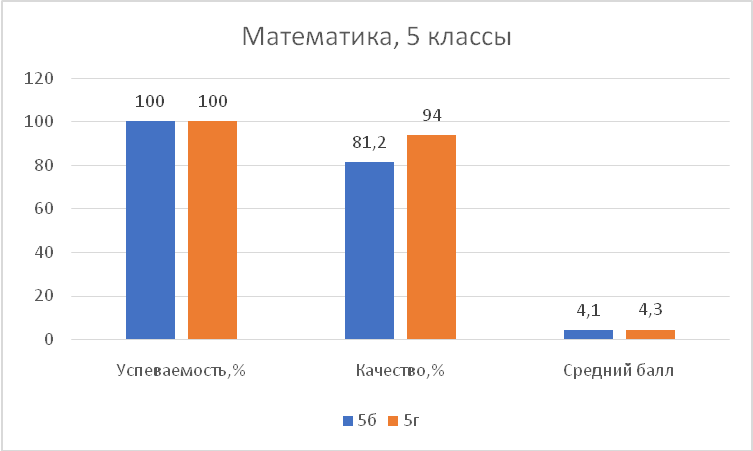 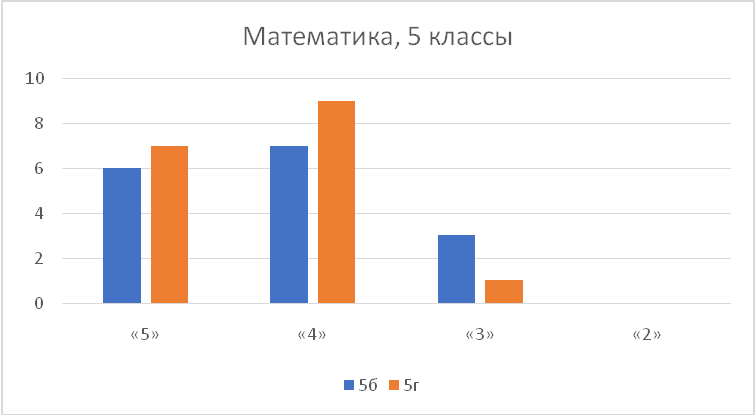 